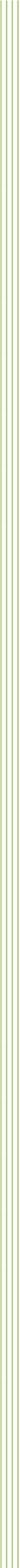 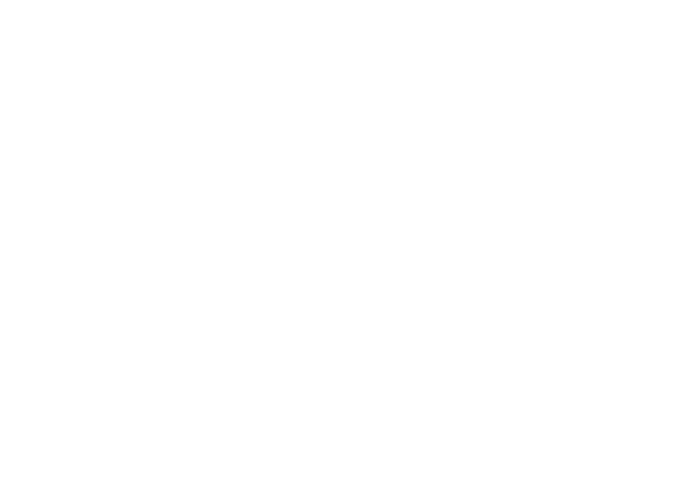 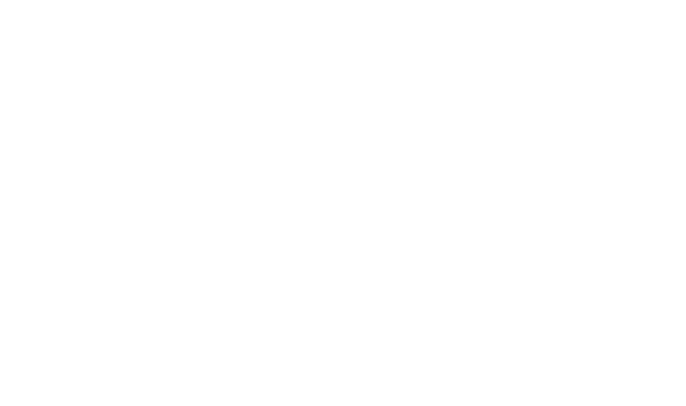 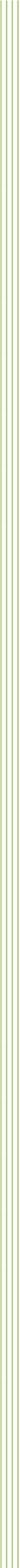 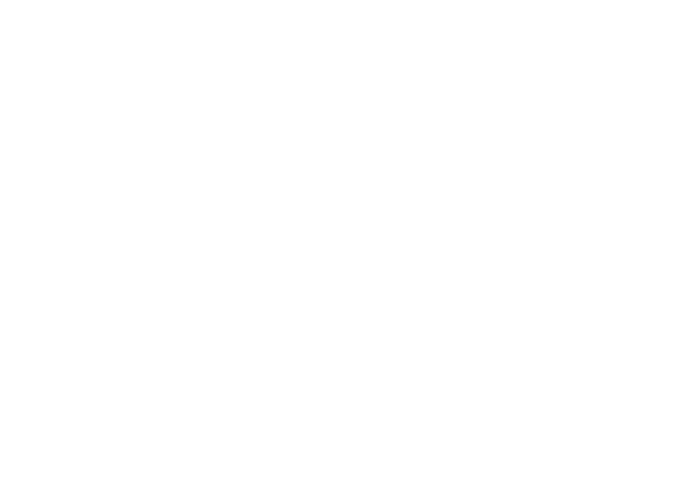 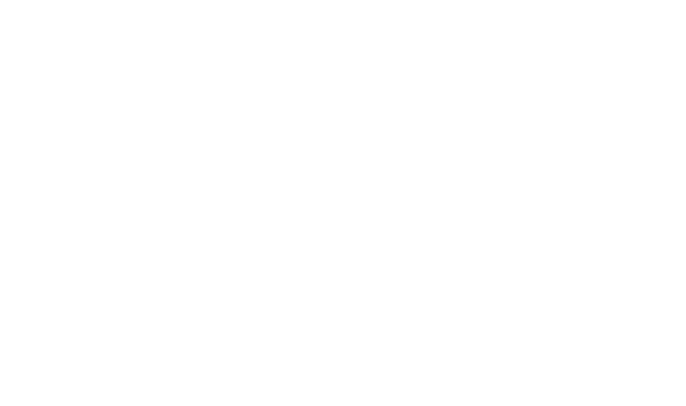 Εισαγωγή       Με τον όρο «Εσωτερικός Κανονισμός Λειτουργίας» του Σχολείου εννοούμε το σύνολο των όρων και των κανόνων που αποτελούν προϋποθέσεις, για να πραγματοποιείται ανενόχλητα, μεθοδικά και αποτελεσματικά το έργο του Σχολείου. Επιπλέον, ο Εσωτερικός Κανονισμός       Λειτουργίας του Σχολείου αποτελεί σημαντικό παιδαγωγικό μέσο που βοηθά στην ομαλή σχολική ζωή, στη συνεργασία και στην αλληλεγγύη, λαμβάνοντας υπόψη τις ιδιαίτερες συνθήκες λειτουργίας του Σχολείου και τα χαρακτηριστικά της τοπικής σχολικής και ευρύτερης κοινότητας. Η συμμετοχή οποιουδήποτε ατόμου στη σχολική ζωή σημαίνει αυτόματα την ανεπιφύλακτη αποδοχή και σχολαστική τήρηση του σχολικού κανονισμού, στο σύνολό του. Σύνταξη, έγκριση και τήρηση του Κανονισμού. Ο Εσωτερικός Κανονισμός Λειτουργίας συντάχθηκε ύστερα από εισήγηση του Διευθυντή του Σχολείου, με τη συμμετοχή όλων των μελών του Συλλόγου Διδασκόντων/Διαδασκουσών, των μελών του Διοικητικού Συμβουλίου του Συλλόγου Γονέων και Κηδεμόνων, του προεδρείου του δεκαπενταμελούς μαθητικού συμβουλίου του Σχολείου και του εκπροσώπου του Δήμου Νέας Φιλαδέλφειας - Χαλκηδόνας. Επιπλέον, έχει εγκριθεί από τη Συντονίστρια Εκπαιδευτικού Έργου που έχει την παιδαγωγική ευθύνη του Σχολείου μας, καθώς και από τον Διευθυντή Εκπαίδευσης.Ο Εσωτερικός Κανονισμός Λειτουργίας με την έναρξη του σχολικού έτους κοινοποιείται σε όλους τους γονείς/κηδεμόνες και αναρτάται στον ιστότοπο του Σχολείου. Η ακριβής τήρησή του αποτελεί ευθύνη και υποχρέωση της Διεύθυνσης του Σχολείου, των εκπαιδευτικών, των μαθητών και των γονέων/ κηδεμόνων. Ο Κανονισμός επικαιροποιείται σε τακτά χρονικά διαστήματα, μέσω της προβλεπόμενης από τον νόμο συμμετοχικής διαδικασίας όλων των μελών της σχολικής κοινότητας, έτσι ώστε να συμπεριλαμβάνει νέες νομοθετικές ρυθμίσεις, να ανταποκρίνεται στις αλλαγές των συνθηκών λειτουργίας του Σχολείου και τις, κατά καιρούς, αποφάσεις των αρμόδιων συλλογικών οργάνων του. Βασικές αρχές και στόχοι του Εσωτερικού Κανονισμού Λειτουργίας Το Σχολείο αποτελεί μια δημοκρατικά οργανωμένη κοινότητα που διασφαλίζει τη συνεργασία των μελών του χωρίς εντάσεις και συγκρούσεις αλλά με αμοιβαίο σεβασμό και αποδοχή της προσωπικότητας κάθε μέλους της σχολικής κοινότητας.  Ο Κανονισμός, περιλαμβάνει όρους και κανόνες, κατανομή αρμοδιοτήτων και ευθυνών, δικαιωμάτων και υποχρεώσεων, για όλα τα μέλη της σχολικής κοινότητας, οι οποίοι αφενός εμπεδώνουν τη δημοκρατική λειτουργία του σχολείου και αφετέρου διαμορφώνουν ένα παιδαγωγικό και διδακτικό κλίμα που διευκολύνει την απρόσκοπτη, μεθοδική και αποτελεσματική λειτουργία του.  Μέσω των συμφωνημένων όρων και κανόνων  του Κανονισμού του Σχολείου επιδιώκεται:  Η εξασφάλιση της σωματικής και συναισθηματικής ασφάλειας όλων των μελών της σχολικής κοινότητας. Η διαμόρφωση  προσωπικοτήτων που λειτουργούν υπεύθυνα, σέβονται τις ελευθερίες των άλλων και συνεργάζονται αρμονικά μεταξύ τους. Η θεμελίωση ενός πλαισίου που υποστηρίζει το εκπαιδευτικό έργο και την απρόσκοπτη συμμετοχή όλων στην εκπαιδευτική διαδικασία.  Η διαμόρφωση κλίματος που στηρίζει την ολόπλευρη ανάπτυξη της προσωπικότητας του/της κάθε μαθητή/μαθήτριας, αλλά και όλων των μελών της σχολικής κοινότητας. Η δημιουργία εύρυθμων, ευχάριστων και αποδοτικών συνθηκών διδασκαλίας, μάθησης και εργασίας. Λειτουργία του Σχολείου Διδακτικό ωράριο Η έναρξη, η λήξη, η διάρκεια μαθημάτων του υποχρεωτικού προγράμματος και τα διαλείμματα καθορίζονται από σχετική απόφαση του ΥΠΑΙΘ και ανακοινώνεται στην ιστοσελίδα του Σχολείου. Το διδακτικό έτος ορίζεται από την 1η Σεπτεμβρίου κάθε έτους και λήγει την 30η Ιουνίου του επόμενου έτους. Το 3ο Γενικό Λύκειο Νέας Φιλαδέλφειας αρχίζει τη λειτουργία του στις 8.15 π.μ. με σύνταξη και προσευχή και συμπληρώνει τις επτά διδακτικές ώρες λειτουργίας του στις 14.10 μ.μ.Προσέλευση στο σχολείο Όλοι οι μαθητές και οι καθηγητές της πρώτης ώρας προσέρχονται στο σχολείο πριν από την έναρξη των μαθημάτων. Οι εφημερεύοντες καθηγητές οφείλουν να βρίσκονται στο σχολείο στις 8.00 π.μ. Μετά την πρωινή συγκέντρωση η είσοδος της οδού Πλαστήρα, κλείνει στις 8:25 και θα ανοίγει ξανά στις 8:55. Οι μαθητές που δεν βρίσκονται στην αίθουσα διδασκαλίας μέχρι να εισέλθει ο καθηγητής της πρώτης ώρας χρεώνονται με απουσία. Η έγκαιρη προσέλευση των μαθητών στο σχολείο είναι ευθύνη των γονέων – κηδεμόνων.  Παραμονή στο σχολείο  Οι μαθητές πρέπει να εισέρχονται στην τάξη αμέσως μόλις χτυπήσει το κουδούνι. Η καθυστερημένη, μετά την είσοδο του καθηγητή, προσέλευση στην αίθουσα διδασκαλίας μετά από διάλειμμα είναι αδικαιολόγητη.   Οι θέσεις των μαθητών μέσα στην αίθουσα διδασκαλίας καθορίζονται σε συνεργασία με τον υπεύθυνο καθηγητή του τμήματος και αποτυπώνονται στο πλάνο της τάξης.  Αλλαγή θέσης επιτρέπεται μετά από συνεννόηση με τον διδάσκοντα καθηγητή. Μαθητής/μαθήτρια, ο οποίος τιμωρείται με ωριαία απομάκρυνση από τα μαθήματα, παρουσιάζεται στο γραφείο του Διευθυντή ή των Καθηγητών, παραμένει στο σχολείο και απασχολείται σύμφωνα με τις οδηγίες της Διεύθυνσης ή άλλου εντεταλμένου εκπαιδευτικού.    Κατά τη διάρκεια του μαθήματος δεν επιτρέπεται στους μαθητές/μαθήτριες να καταναλώνουν φαγητά ή ροφήματα.     Στο διάλειμμα όλοι οι μαθητές οφείλουν να βγαίνουν στα προαύλια του σχολείου. Τα παράθυρα κατά τη διάρκεια των διαλειμμάτων παραμένουν ανοικτά και οι αίθουσες κλειδώνονται από τους εκπαιδευτικούς.   Δεν επιτρέπεται η παραμονή των μαθητών στους χώρους των γραφείων των καθηγητών χωρίς πρόσκληση των ίδιων των καθηγητών.    Οποιοσδήποτε δεν ανήκει στη σχολική κοινότητα του Σχολείου δεν έχει δικαίωμα εισόδου και παραμονής στο χώρο του σχολείου. Οι επισκέπτες (γονείς, απόφοιτοι, προμηθευτές, τεχνικοί κ.αλ.) πρέπει να απευθύνονται αποκλειστικά στον Διευθυντή ή σε εκπαιδευτικό του σχολείου ή στο βοηθητικό προσωπικό του σχολείου. Αν κριθεί απαραίτητο από τις οδηγίες του ΥΠΑΙΘ να ενημερώνουν τη Διεύθυνση του σχολείου είτε τηλεφωνικά, είτε ηλεκτρονικά για την ημέρα και ώρα προσέλευσής τους και να δηλώνουν στην ηλεκτρονική πλατφόρμα  https://edupass.gov.gr το πιστοποιητικό εμβολιασμού ή νόσησης ή αρνητικό rapid test.Απουσία καθηγητή – Κενό     Σε περίπτωση δικαιολογημένης άδειας εκπαιδευτικού γίνεται αναμόρφωση του Ωρολογίου Προγράμματος για την όσο το δυνατόν μεγαλύτερη σύμπτυξη των ωρών διδασκαλίας και την αποφυγή κενών ωρών διδασκαλίας. Όταν σε έκτακτες περιπτώσεις δεν γίνεται μάθημα σε κάποιο τμήμα λόγω της απουσίας του καθηγητή ή για άλλο λόγο, ο Διευθυντής αναθέτει σε διαθέσιμο εκπαιδευτικό την κάλυψη του κενού ή την απασχόληση του τμήματος, και όταν αυτό δεν είναι εφικτό οι μαθητές δεν πρέπει να ενοχλούν τους συμμαθητές τους ή τους καθηγητές που διδάσκουν. Σε περίπτωση έκτακτης αλλαγής του ωρολογίου προγράμματος οι γονείς ενημερώνονται με email.Αποχώρηση από το σχολείο Οι μαθητές/μαθήτριες σε καμία περίπτωση δεν φεύγουν από το Σχολείο πριν τη λήξη των μαθημάτων χωρίς άδεια. Αν παρουσιαστεί ανάγκη έκτακτης αποχώρησης κατά τη διάρκεια του σχολικού ωραρίου (π.χ. ασθένεια), ενημερώνεται ο γονέας/κηδεμόνας για να προσέλθει στο Σχολείο και να παραλάβει το παιδί του. Τέλος, εάν κάποιος γονέας/κηδεμόνας χρειαστεί, για ειδικό λόγο να πάρει το παιδί του πριν τη λήξη των μαθημάτων, χρειάζεται να ενημερώσει τη Διεύθυνση του Σχολείου. Ωρολόγιο Πρόγραμμα του Σχολείου Το Σχολείο μας εφαρμόζει το Ωρολόγιο Πρόγραμμα, όπως αυτό ορίζεται από τις εγκυκλίους του ΥΠΑΙΘ. Οι γονείς/κηδεμόνες ενημερώνονται έγκαιρα για προγραμματισμένες ή έκτακτες (γνωστές όμως εκ των προτέρων) αλλαγές που προκύπτουν στο Ωρολόγιο Πρόγραμμα, κατά τη διάρκεια του σχολικού έτους, όπως επίσης και αλλαγές που σχετίζονται με αλλαγή διδασκόντων/διδασκουσών ως προς τα γνωστικά αντικείμενα. Απουσίες μαθητών Για την τακτική παρακολούθηση της φοίτησης των μαθητών/μαθητριών ευθύνονται εξ ολοκλήρου οι κηδεμόνες τους. Οι γονείς/κηδεμόνες οφείλουν να ενημερώνουν το Σχολείο για την απουσία των παιδιών τους. Διαδικασίες ενημέρωσης μαθητών, γονέων και κηδεμόνων Η ενημέρωση μαθητών, γονέων και κηδεμόνων γίνεται μέσω των ακόλουθων τρόπων: Ιστοσελίδας και Μέσων Κοινωνικής Δικτύωσης του Σχολείου Ενημερωτικών σημειωμάτων ή/και βεβαιώσεων για την πραγματοποίηση προγραμματισμένων εκπαιδευτικών εκδρομών, για την παρακολούθηση εκπαιδευτικών θεαμάτων κ.λπ. Τηλεφωνικά, σε έκτακτες περιπτώσεις. Μέσω της επίσκεψής τους στο σχολείο στις προγραμματισμένες, από τον Σύλλογο Διδασκόντων/ουσών, ημέρες και ώρες. Σχολική και Κοινωνική Ζωή   Φοίτηση     Το Ημερήσιο Γενικό Λύκειο αποτελεί εκπαιδευτική μονάδα δευτεροβάθμιας εκπαίδευσης παροχής γενικής παιδείας και βαθμιαίας εμβάθυνσης και εξειδίκευσης στα επιμέρους γνωστικά αντικείμενα  και έχει συγκεκριμένους σκοπούς. Η φοίτηση των μαθητών/μαθητριών, σύμφωνα με την ισχύουσα νομοθεσία (Υ.Α.  79942/ΓΔ4/2005/31-5-2019), είναι καθήκον και υποχρέωσή τους.      Η συμμετοχή τους οφείλει να είναι τακτική, ενεργός και συστηματική και εποπτεύεται από τον υπεύθυνο εκπαιδευτικό του τμήματος, ο οποίος καταγράφει τις καθημερινές απουσίες και τις καταχωρίζει στο πληροφοριακό σύστημα του ΥΠΑΙΘ. Η ελλιπής φοίτηση, και μάλιστα χωρίς σοβαρό λόγο, δυσχεραίνει τόσο το σχολικό έργο όσο και την πρόοδό τους. Την ουσιαστική αλλά και την τυπική ευθύνη απέναντι στο σχολείο και την πολιτεία για τη φοίτηση των μαθητών, φέρουν κατά το νόμο οι γονείς/κηδεμόνες τους.       Όσον αφορά στη συμμετοχή των παιδιών στο μάθημα της Φυσικής Αγωγής, καθώς και στις αθλητικές δραστηριότητες του σχολείου, είναι απαραίτητη η συμπλήρωση Ατομικού Δελτίου Υγείας για τους μαθητές της Α΄ τάξης. Για την απαλλαγή από το μάθημα της Φυσικής Αγωγής ο γονέας/κηδεμόνας προσκομίζει στο σχολείο ιατρική βεβαίωση και υποβάλει σχετική αίτηση (Υ.Α. 61178/ΓΔ4/2286/1-6-2021).        Για την απαλλαγή από το μάθημα των Θρησκευτικών υποβάλλεται σχετική αίτηση στον Διευθυντή του σχολείου, υπογεγραμμένη και με βεβαιωμένο το γνήσιο της υπογραφής, από τον μαθητή αν είναι ενήλικος ή και από τους δύο γονείς ή τον ασκούντα την γονική μέριμνα αν ο μαθητής είναι ανήλικος εντός πέντε ημερών από την έναρξη των μαθημάτων. Οι μαθητές/μαθήτριες που απαλλάσσονται από το μάθημα των Θρησκευτικών δεν επιτρέπεται να περιφέρονται εντός ή εκτός της σχολικής μονάδας ή να απουσιάζουν αδικαιολόγητα. Ο Διευθυντής της σχολικής μονάδας σε συνεργασία με τον Σύλλογο των διδασκόντων/ουσών, αποφασίζουν κατά περίπτωση για τον τρόπο που απασχολούνται υποχρεωτικά οι απαλλασσόμενοι/ες μαθητές/μαθήτριες, συντάσσοντας σχετική πράξη στο Βιβλίο Πράξεων του Συλλόγου Διδασκόντων/ουσών (όπως ενδεικτικά διαφορετικό διδακτικό αντικείμενο σε άλλο τμήμα της ίδιας τάξης ή ερευνητική δημιουργική δραστηριότητα), και έχοντας την πλήρη ευθύνη  (Υ.Α. 61178/ΓΔ4/2286/1-6-2021).Σχολικοί χώροι Από το Σχολικό Έτος 2022 – 2023 το σχολείο στεγάζεται ένα νεόδμητο κτήριο. Η συνεργασία όλων είναι απαραίτητη, για να διατηρηθεί καθαρό και ευχάριστο σχολικό περιβάλλον, κατάλληλο για μάθηση. Για την επιτυχία αυτού του σκοπού οι μαθητές: Σέβονται την κινητή και ακίνητη περιουσία του Σχολείου καθώς και το φυσικό περιβάλλον της αυλής του Σχολείου. Δεν ρυπαίνουν τον σχολικό χώρο, δεν γράφουν σε θρανία και τοίχους, χρησιμοποιούν τα καλάθια απορριμμάτων. Διατηρούν το θρανίο τους καθαρό, σε άριστη κατάσταση. Σέβονται την καθαριότητα στις τουαλέτες.Επισημαίνεται ότι,  μαθητής που προκαλεί φθορά στην περιουσία του Σχολείου, ελέγχεται για τη συμπεριφορά αυτή και η δαπάνη αποκατάστασης βαρύνει τον κηδεμόνα του. Διάλειμμα Κατά τη διάρκεια του διαλείμματος οι μαθητές/μαθήτριες οφείλουν να βγαίνουν στον αύλειο χώρο, ώστε να αποφεύγεται ο συνωστισμός στις αίθουσες διδασκαλίας κυρίως για λόγους υγιεινής. Με την ολοκλήρωση κάθε διδακτικής ώρας, ο/η εκπαιδευτικός εξέρχεται τελευταίος/α, αφού κλειδώσει την αίθουσα.  Σε περίπτωση κακοκαιρίας ορίζονται από το Σύλλογο Διδασκόντων/ουσών οι πλέον κατάλληλοι χώροι για την παραμονή των μαθητών/μαθητριών. Το διάλειμμα είναι χρόνος παιχνιδιού, ανάπτυξης κοινωνικών σχέσεων αλλά και χρόνος ικανοποίησης σωματικών αναγκών (φαγητό, νερό, τουαλέτα). Οι μαθητές/μαθήτριες αλληλοεπιδρούν, παίζουν αρμονικά και για οποιοδήποτε πρόβλημα ή δυσκολία αντιμετωπίζουν, απευθύνονται στον εφημερεύοντα εκπαιδευτικό που βρίσκεται εκεί. Δεν επιτρέπονται στους μαθητές οι παραγγελίες ροφημάτων ή τροφίμων κατά τις ώρες λειτουργίας του σχολείου, από καταστήματα εκτός σχολείου. Οι μαθητές/μαθήτριες έχουν τη δυνατότητα να αγοράσουν τα προσφερόμενα από το κυλικείο είδη ή να φέρουν από το σπίτι τους. Εμφάνιση Η αμφίεση του κάθε προσώπου όταν προσέρχεται στο σχολείο  οφείλει να χαρακτηρίζεται από ευπρέπεια. Θα πρέπει να αποφεύγονται φαινόμενα επίδειξης. Η κόσμια, καθαρή και μη προκλητική εμφάνιση είναι δείγμα αυτοσεβασμού και σεβασμού προς τον σχολικό χώρο. Συμπεριφορά - Δικαιώματα -  Υποχρεώσεις     Ο Διευθυντής Καθοδηγεί τη σχολική κοινότητα ώστε να θέσει υψηλούς στόχους και να εξασφαλίσει τις προϋποθέσεις για την επίτευξή τους για ένα σχολείο δημοκρατικό και ανοικτό στην κοινωνία.  Ενημερώνει τον Σύλλογο των Διδασκόντων/ουσών για την εκπαιδευτική νομοθεσία, τις εγκυκλίους και τις αποφάσεις που αφορούν τη λειτουργία του Σχολείου και την εφαρμογή των προγραμμάτων εκπαίδευσης.  Συμβάλλει στη δημιουργία κλίματος δημοκρατικής συμπεριφοράς και αρμονικών σχέσεων των διδασκόντων/ουσών και των μαθητών και είναι υπεύθυνος, σε συνεργασία με τους διδάσκοντες, για την τήρηση της πειθαρχίας.  Απευθύνει στους διδάσκοντες, όταν είναι απαραίτητο, συστάσεις σε πνεύμα συναδελφικής αλληλεγγύης.  Λαμβάνει μέριμνα για την εξασφάλιση παιδαγωγικών μέσων και εργαλείων, την καλή χρήση τους στη σχολική τάξη, τη λειτουργικότητα και την αντικατάστασή τους, σε περίπτωση φθοράς   Είναι υπεύθυνος, μαζί με τους εκπαιδευτικούς, για την καθαριότητα και αισθητική των χώρων του σχολείου, καθώς και για την προστασία της υγείας και ασφάλειας των μαθητών.  Οι εκπαιδευτικοί Οι εκπαιδευτικοί επιτελούν έργο υψηλής κοινωνικής ευθύνης. Στο έργο τους περιλαμβάνεται η διδασκαλία, η εκπαίδευση, η μάθηση και η διαπαιδαγώγηση των μαθητών. Η πρόοδος, η οικονομική ανάπτυξη, ο πολιτισμός και η συνοχή της κοινωνίας εξαρτώνται σε μεγάλο βαθμό από την ποιότητα της εκπαίδευσης και κατ' επέκταση από τη συμβολή και την προσπάθεια των εκπαιδευτικών. Τα καθήκοντα και οι αρμοδιότητες των εκπαιδευτικών οφείλουν να εναρμονίζονται με τους στόχους αυτούς. Ειδικότερα οι εκπαιδευτικοί οφείλουν να: Διδάσκουν στους μαθητές τα διάφορα γνωστικά αντικείμενα σύμφωνα με το ισχύον πρόγραμμα σπουδών και να διαπαιδαγωγούν και εκπαιδεύουν τους μαθητές σύμφωνα με τους σκοπούς και τους στόχους του εκπαιδευτικού μας συστήματος, με την καθοδήγηση των ΣEE και των Στελεχών της διοίκησης της εκπαίδευσης. Προετοιμάζουν το μάθημα της ημέρας έτσι ώστε να κινεί το ενδιαφέρον των μαθητών και να εφαρμόζουν σύγχρονες και κατάλληλες μεθόδους διδασκαλίας, με βάση τις ανάγκες των μαθητών και τις ιδιαιτερότητες των γνωστικών αντικειμένων. Καλλιεργούν και εμπνέουν σ’ αυτούς, κυρίως με το παράδειγμά τους, δημοκρατική συμπεριφορά. Μεριμνούν για τη δημιουργία κλίματος αρμονικής συνεργασίας, συνεχούς και αμφίδρομης επικοινωνίας με τους γονείς και κηδεμόνες των μαθητών και τους ενημερώνουν για τη φοίτηση, τη διαγωγή και την επίδοση των παιδιών τους. Διασφαλίζουν την ασφάλεια και την υγεία των μαθητών εντός του σχολείου, καθώς και κατά τις σχολικές εκδηλώσεις και εκδρομές.  Αντιμετωπίζουν τους μαθητές με ευγένεια, κατανόηση και σεβασμό προς την προσωπικότητα τους.  Συμβάλουν στην διαμόρφωση ενός σχολικού κλίματος που δημιουργεί στους μαθητές αισθήματα ασφάλειας, εμπιστοσύνης και άνεσης να απευθύνονται στους εκπαιδευτικούς για βοήθεια όταν  αντιμετωπίζουν τυχόν πρόβλημα.  Αντιμετωπίζουν τους μαθητές με δημοκρατικό πνεύμα, ισότιμα και δίκαια και να μην κάνουν διακρίσεις υπέρ ή σε βάρος ορισμένων μαθητών.  Αξιολογούν αντικειμενικά την πρόοδο και την επίδοση των μαθητών και ενημερώνουν σχετικά τους γονείς ή κηδεμόνες καθώς και τους ίδιους τους μαθητές. Ενδιαφέρονται για τις συνθήκες ζωής των μαθητών τους στην οικογένεια και στο ευρύτερο κοινωνικό περιβάλλον, λαμβάνουν υπόψη τους παράγοντες που επηρεάζουν την πρόοδο και τη συμπεριφορά των μαθητών τους και υιοθετούν κατάλληλες παιδαγωγικές ενέργειες, ώστε να αντιμετωπισθούν πιθανά προβλήματα. Ενθαρρύνουν τους μαθητές να συμμετέχουν ενεργά στη διαμόρφωση και λήψη αποφάσεων για θέματα που αφορούν τους ίδιους και το σχολείο και καλλιεργούν τις αρχές και το πνεύμα αλληλεγγύης και συλλογικότητας. Είναι συνεπείς στην προσέλευσή τους στο σχολείο και στην ώρα έναρξης και λήξης των μαθημάτων. Συνεργάζονται με τον Διευθυντή, τους γονείς και τους αρμόδιους ΣΕΕ για την καλύτερη δυνατή παιδαγωγική αντιμετώπιση προβλημάτων συμπεριφοράς, σεβόμενοι την προσωπικότητα και τα δικαιώματα των μαθητών.  Συμβάλλουν στην επιτυχία όλων των εκδηλώσεων που οργανώνονται από την τάξη και το Σχολείο. Ανανεώνουν και εμπλουτίζουν τις γνώσεις τους, σχετικά με τα διάφορα γνωστικά αντικείμενα και τις επιστήμες της αγωγής τόσο μέσω των διάφορων μορφών επιμόρφωσης και επιστημονικής παιδαγωγικής καθοδήγησης, που παρέχονται θεσμικά από το σύστημα της οργανωμένης εκπαίδευσης, όσο και με την αυτοεπιμόρφωση.  Τα ανωτέρω κρίνονται απαραίτητα, διότι οι ανάγκες της κοινωνίας μεταβάλλονται με γρήγορους ρυθμούς. Για να μπορεί η εκπαίδευση να ανταποκριθεί σ' αυτούς τους ρυθμούς, πρέπει ο εκπαιδευτικός να παρακολουθεί τις εξελίξεις με διαρκή και έγκυρη επιμόρφωση. Οι μαθητές/μαθήτριες  Η συμπεριφορά των μαθητών πρέπει να διέπεται από δημοκρατικό ήθος, σεβασμό στο εκπαιδευτικό, διοικητικό και βοηθητικό προσωπικό, στους συμμαθητές τους, στη σχολική περιουσία, καθώς και στην δική τους προσωπικότητα. Απαγορεύεται κάθε είδος βίας, λεκτικής, σωματικής, ψυχολογικής ή άλλης μορφής. Οι μαθητές θα πρέπει να: Αποδίδουν σεβασμό, με τα λόγια και τις πράξεις τους, προς κάθε μέλος της σχολικής κοινότητας.  Αποδέχονται πως κάθε μάθημα έχει τη δική του ιδιαίτερη παιδευτική αξία και αποδίδουν στο καθένα την απαιτούμενη προσοχή.  Υποστηρίζουν και διεκδικούν τη δημοκρατική συμμετοχή τους στις διαδικασίες λήψης αποφάσεων στο πλαίσιο των αρμοδιοτήτων που τους δίνει η νομοθεσία, συμβάλλοντας στην εφαρμογή αυτών των αποφάσεων.  Συμβάλλουν στην εμπέδωση ενός ήρεμου, θετικού, συνεργατικού, συμπεριληπτικού, εποικοδομητικού σχολικού κλίματος.  Προσπαθούν να λύνουν τις αντιθέσεις ή διαφωνίες με διάλογο, ακολουθώντας διαδοχικά τα παρακάτω βήματα:  Συζητούν άμεσα και ειρηνικά με αυτόν που έχουν τη διαφορά.  Απευθύνονται στον υπεύθυνο εκπαιδευτικό τμήματος ή στον Σύμβουλο Σχολικής Ζωής. Απευθύνονται στον Διευθυντή. Σε περιπτώσεις που γίνονται αποδέκτες ή παρατηρητές βίαιης λεκτικής, ψυχολογικής ή και σωματικής συμπεριφοράς, αντιδρούν άμεσα και ακολουθούν τα παραπάνω βήματα. Κατά τη διάρκεια των μαθημάτων τηρούν τους κανόνες της τάξης. Προσέρχονται στην αίθουσα μόλις χτυπήσει το κουδούνι. Είναι πειθαρχημένοι στην τάξη και παρακολουθούν τον καθηγητή με προσοχή χωρίς να ενοχλούν τους συμμαθητές τους. Συμμετέχουν ενεργά στην καθημερινή παιδευτική διδακτική διαδικασία και δεν παρακωλύουν το μάθημα, σεβόμενοι το δικαίωμα των συμμαθητών/συμμαθητριών για μάθηση.  Απευθύνονται στους/στις καθηγητές/καθηγήτριες και στη Διεύθυνση του Σχολείου και ζητούν τη βοήθειά τους, για κάθε πρόβλημα που τους απασχολεί και τους δημιουργεί εμπόδιο στην ήρεμη, αποδοτική σχολική ζωή και πρόοδό τους.  Όταν υπάρχει ανάγκη, μπορούν να επικοινωνούν με τους γονείς τους, μέσω των τηλεφώνων του Σχολείου, αφού ζητήσουν άδεια.  Στις σχολικές εκδηλώσεις και γιορτές αλλά και στις διδακτικές επισκέψεις εκτός Σχολείου ακολουθούν τους συνοδούς εκπαιδευτικούς, συμπεριφέρονται με ευγένεια και ευπρέπεια και συμμορφώνονται με τις υποδείξεις των καθηγητών τους. Τα σχολικό βιβλίο είναι πνευματικό δημιούργημα, παρέχεται δωρεάν από την πολιτεία και δεν πρέπει να καταστρέφεται.  VΙ. Παιδαγωγικός έλεγχος  H ανάπτυξη θετικού σχολικού κλίματος είναι ένας σημαντικός παράγοντας της διαδικασίας αντιμετώπισης της παραβατικότητας στον σχολικό χώρο. Τα χαρακτηριστικά του θετικού και υγιούς σχολικού κλίματος είναι τα ακόλουθα:  προαγωγή ατμόσφαιρας αμοιβαίου σεβασμού, ενθάρρυνσης και υποστήριξης απαγόρευση της βίας  δημιουργία προστατευτικού περιβάλλοντος που να αποτρέπει τον εκφοβισμό  καλλιέργεια του σεβασμού της διαφορετικότητας  προώθηση της συνεργατικής μάθησης   σύνδεση του Σχολείου με την οικογενειακή ζωή  προαγωγή της ισότητας και της συμμετοχής όλων.  Αρκετές όμως είναι οι περιπτώσεις που οι μαθητές/μαθήτριες προβαίνουν σε μη αποδεκτές συμπεριφορές σε σχέση με τον κανονισμό λειτουργίας. Τα θέματα μη αποδεκτής συμπεριφοράς των μαθητών/μαθητριών στο Σχολείο αποτελούν αντικείμενο συνεργασίας των γονέων/κηδεμόνων με τον/την εκπαιδευτικό της τάξης, τη Σύμβουλο Σχολικής ζωής, τον Διευθυντή της σχολικής μονάδας, τον Σύλλογο Διδασκόντων/ουσών και τη Συντονίστρια Εκπαιδευτικού Έργου, προκειμένου να υπάρξει η καλύτερη δυνατή παιδαγωγική αντιμετώπιση του θέματος. Σε κάθε περίπτωση και πριν από οποιαδήποτε απόφαση, λαμβάνεται υπόψη η βασική αρχή του σεβασμού της προσωπικότητας και των δικαιωμάτων του παιδιού. Οι σωματικές ποινές δεν επιτρέπονται. Το Σχολείο, ως φορέας αγωγής, έχει καθήκον να λειτουργεί έτσι ώστε οι μαθητές/μαθήτριες να συνειδητοποιήσουν ότι κάθε πράξη τους έχει συνέπειες, να μάθουν να αναλαμβάνουν την ευθύνη των επιλογών τους και να γίνουν υπεύθυνοι πολίτες. Αν η συμπεριφορά του μαθητή και της μαθήτριας δεν εναρμονίζεται με την ιδιότητά του και αποκλίνει από την τήρηση του εσωτερικού κανονισμού του Σχολείου, τότε αντιμετωπίζει τον παιδαγωγικό έλεγχο, σύμφωνα με τις αρχές της ψυχολογίας και παιδαγωγικής που διέπουν την ηλικία του.  Τα θέματα παραβατικής συμπεριφοράς των μαθητών/μαθητριών στο Σχολείο αντιμετωπίζονται με βάση την κείμενη νομοθεσία (Υ.Α. 79942/ΓΔ4/ΦΕΚ 2005/31-5-2019). Σχολικές Δραστηριότητες Το Σχολείο οργανώνει μια σειρά δραστηριοτήτων, εντός και εκτός Σχολείου που στόχο έχουν τη σύνδεση σχολικής και κοινωνικής ζωής, και γι’ αυτό είναι αναγκαίο να υπάρχει στην αρχή του σχολικού έτους σχεδιασμός που θα λαμβάνει υπόψη παιδαγωγικά κριτήρια. Μέσα από αυτές τις δραστηριότητες τα παιδιά εμπλουτίζουν τις ήδη υπάρχουσες γνώσεις, τις συνδέουν με την καθημερινή ζωή, αποκτούν δεξιότητες ζωής, ευαισθητοποιούνται σε διάφορα κοινωνικά θέματα, διευρύνουν τους ορίζοντες τους και κάνουν πράξη όσα μαθαίνουν στα Προγράμματα Σχολικών Δραστηριοτήτων. Το Σχολείο επιδιώκει την ευαισθητοποίηση των γονέων/κηδεμόνων και τη συμμετοχή όλων των μαθητών/μαθητριών στις επετειακές, μορφωτικές, πολιτιστικές, αθλητικές εκδηλώσεις. Άλλα θέματα     Επισημαίνεται ότι:  Δεν επιτρέπεται η χρήση κινητού τηλεφώνου από την κείμενη νομοθεσία για συνομιλία, βιντεοσκόπηση ή οποιαδήποτε άλλη χρήση εντός των σχολικών χώρων – κτηρίων και υπαίθριων χώρων. Η ανάγκη των μαθητών για επικοινωνία καλύπτεται επαρκώς με τα τηλεπικοινωνιακά μέσα που διαθέτει το σχολείο. Σε περίπτωση χρήσης κινητού από μαθητή στην τάξη, ο καθηγητής παραδίδει το κινητό στη Διεύθυνση του σχολείου. Το κινητό επιστρέφεται στον μαθητή ή την μαθήτρια μετά από τηλεφωνική επικοινωνία και ενημέρωση των κηδεμόνων του. ( Εγκύκλιος ΥΠΑΙΘ Φ.25/103373/Δ1/ 22-6-2018)To κάπνισμα, η λήψη αλκοόλ και η χρήση άλλων εξαρτησιογόνων ουσιών είναι καταστροφικές για την πνευματική και τη σωματική υγεία των μαθητών. Για τον λόγο αυτό απαγορεύονται αυστηρά. Η παρέκκλιση από τους κανόνες αυτούς συνεπάγεται την άμεση αξιοποίηση αυστηρών παιδαγωγικών μέτρων. (Εγκύκλιος ΥΠΑΙΘ  Γ.Π. /Δ2β/οικ.8809/31-01-2018)Η φωτογράφιση/βιντεοσκόπηση ή ηχογράφηση μαθητών και/ή εκπαιδευτικών χωρίς την προηγούμενη συγκατάθεσή τους ή εν αγνοία τους και η καθ’ οιονδήποτε χρήση του υλικού αυτού συνιστά παραβίαση της προσωπικής και ιδιωτικής ζωής, παράνομη διακίνηση προσωπικών δεδομένων και ενδεχομένως ποινικό αδίκημα. Η μη συμμόρφωση των μαθητών/μαθητριών, θα οδηγήσει στη διαδικασία επιβολής των προβλεπόμενων παιδαγωγικών μέτρων.Απώλεια χρημάτων ή αντικειμένων αξίας     Το σχολείο δεν φέρει ευθύνη σε περίπτωση απώλειας χρημάτων ή αντικειμένων αξίας που οι μαθητές φέρουν τυχόν μαζί τους. Καλό είναι οι μαθητές να αποφεύγουν να φέρνουν μαζί τους αντικείμενα αξίας και μεγάλα χρηματικά ποσά. Επικοινωνία και Συνεργασία Γονέων/Κηδεμόνων-Σχολείου Σημασία της επικοινωνίας και της συνεργασίας Σχολείου-οικογένειας Πολύ σημαντική παράμετρος της συνολικής λειτουργίας του Σχολείου και του κλίματος που δημιουργείται είναι η επικοινωνία και η εποικοδομητική συνεργασία με τους γονείς/κηδεμόνες των μαθητών/μαθητριών και με τον Σύλλογο Γονέων. Η εμπιστοσύνη του παιδιού στο Σχολείο ενισχύεται από τη θετική στάση των γονέων/κηδεμόνων προς το Σχολείο και τον εκπαιδευτικό.  Οι γονείς/κηδεμόνες είναι σημαντικό να συνεργάζονται στενά με το Σχολείο, προκειμένου να παρακολουθούν την αγωγή και την επίδοση των παιδιών τους σε τακτική βάση, συμμετέχοντας στις ενημερωτικές συναντήσεις που οργανώνονται από το Σχολείο. Θεωρείται αυτονόητη η στενή συνεργασία και επικοινωνία των γονέων/κηδεμόνων με τους εκπαιδευτικούς και τον Διευθυντή του Σχολείου στην επίλυση ζητημάτων που τυχόν προκύψουν.  Οι γονείς – κηδεμόνες οφείλουν να επικαιροποιούν τα στοιχεία επικοινωνίας τους, και να ενημερώνουν άμεσα τους εκπαιδευτικούς για κάθε αλλαγή, ώστε το Σχολείο να έχει τα ισχύοντα τηλέφωνά τους και τις έγκυρες ηλεκτρονικές διευθύνσεις τους για την αποστολή ενημερώσεων και ανακοινώσεων. Επίσης οι γονείς/κηδεμόνες θα πρέπει τακτικά να επισκέπτονται την ιστοσελίδα και τα Μέσα Κοινωνικής Δικτύωσης του Σχολείου και να ενημερώνονται υπεύθυνα και γρήγορα για τα θέματα του σχολείου.     Σύλλογος Γονέων και Κηδεμόνων Οι γονείς/κηδεμόνες των μαθητών/μαθητριών κάθε Σχολείου συγκροτούν τον Σύλλογο Γονέων/Κηδεμόνων, που φέρει την επωνυμία του Σχολείου και συμμετέχουν αυτοδικαίως σε αυτόν. Ο Σύλλογος Γονέων/Κηδεμόνων βρίσκεται σε άμεση συνεργασία με τον Διευθυντή, τον Σύλλογο Διδασκόντων/ουσών του Σχολείου, αλλά και με τον Πρόεδρο της Σχολικής Επιτροπής του Δήμου.  Σχολικό Συμβούλιο       Λειτουργεί στο σχολείο επταμελές Σχολικό Συμβούλιο, στο οποίο συμμετέχουν ο Διευθυντής ως Πρόεδρος, δύο εκπρόσωποι του Δήμου Νέας Φιλαδέλφειας-Χαλκηδόνας, τρεις εκπαιδευτικοί με τους αναπληρωτές τους, ένας εκπρόσωπος του Συλλόγου Γονέων με τον νόμιμο αναπληρωτή του και ένας εκπρόσωπος της μαθητικής κοινότητας, χωρίς δικαίωμα ψήφου, που ορίζεται κατά πλειοψηφία με απόφαση του δεκαπενταμελούς μαθητικού συμβουλίου.      Έργο του Σχολικού Συμβουλίου είναι η εξασφάλιση της ομαλής λειτουργίας του Σχολείου με κάθε πρόσφορο τρόπο, η καθιέρωση τρόπων επικοινωνίας διδασκόντων/διδασκουσών και οικογενειών των μαθητών και του σχολικού περιβάλλοντος, η αντιμετώπιση κρίσεων που εμφανίζονται στη σχολική μονάδα, η συνεργασία με τους τοπικούς φορείς για ζητήματα υλικοτεχνικής υποδομής της σχολικής μονάδας.Η σημασία της σύμπραξης όλων Ένα ανοιχτό, συνεργατικό, συμπεριληπτικό και δημοκρατικό Σχολείο έχει ανάγκη από τη σύμπραξη όλων − μαθητών/μαθητριών, εκπαιδευτικών, Διευθυντή, Συλλόγου Γονέων και Κηδεμόνων, Σχολικής Επιτροπής, Τοπικής Αυτοδιοίκησης −, για να επιτύχει στην αποστολή του.  Πολιτική του Σχολείου για την προστασία από πιθανούς κινδύνους Αντιμετώπιση έκτακτων αναγκών Ο Διευθυντής του Σχολείου, στην αρχή του σχολικού έτους σε συνεργασία με τον Σύλλογο Διδασκόντων/Διδασκουσών του Σχολείου, προβαίνει σε όλες τις απαιτούμενες ενέργειες που προβλέπονται για την αντιμετώπιση των έκτακτων αναγκών εντός του σχολικού χώρου.  Στις περιπτώσεις έκτακτης ανάγκης, κανένα παιδί δεν αποχωρεί από το Σχολείο μόνο του. Τα παιδιά παραδίδονται στους γονείς/κηδεμόνες τους. Όσον αφορά την προστασία από σεισμούς και φυσικά φαινόμενα, επικαιροποιείται τακτικά το Σχέδιο Μνημονίου Ενεργειών για τη Διαχείριση του Σεισμικού Κινδύνου του Σχολείου, και το Μνημόνιο ενεργειών για τη διαχείριση πυρκαγιών, ακραίων καιρικών φαινομένων, τεχνολογικών καταστροφών και ΧΒΡΠ περιστατικών (Δ.Α.Ι.) με την υλοποίηση ασκήσεων ετοιμότητας κατά τη διάρκεια του σχολικού έτους. Επίσης, ο Διευθυντής ενημερώνει τους/τις μαθητές/μαθήτριες, καθώς και τους γονείς/κηδεμόνες, για τους βασικούς κανόνες και τρόπους αντίδρασης κατά την εκδήλωση των φαινομένων αυτών καθώς και για το χώρο συγκέντρωσης εντός του σχολείου σε περίπτωση έκτακτης ανάγκης.Τέλος, σε καταστάσεις πανδημίας ή ακραίων-επικίνδυνων φαινομένων οι εκπαιδευτικοί, μαθητές/μαθήτριες, γονείς/κηδεμόνες, Διευθυντές/Διευθύντριες, Προϊστάμενοι/ Προϊστάμενες οφείλουν να συμμορφώνονται και να ακολουθούν ρητά τις οδηγίες που εκδίδουν οι εκάστοτε αρμόδιοι φορείς/υπηρεσίες: π.χ. ΕΟΔΥ, ΥΠΑΙΘ, Υπουργείο Πολιτικής Προστασίας, κ.λ.π. για την εύρυθμη λειτουργία της σχολικής μονάδας και την ασφάλεια των μελών της. Ειδικό σχέδιο αποχώρησης λόγω έκτακτων συνθηκών Σε περίπτωση έκτακτης ανάγκης, για την ασφάλεια των παιδιών έχει καταρτιστεί σχέδιο διαφυγής και προς τούτο πραγματοποιούνται τακτικά ασκήσεις ετοιμότητας.  Εσωτερικός Κανονισμός Λειτουργίας- Διαδικασίες διασφάλισης της εφαρμογής του Ο κοινά συμφωνημένος Κανονισμός βασίζεται στην ισχύουσα νομοθεσία και στις σύγχρονες παιδαγωγικές και διδακτικές αρχές. Η τήρηση του από τους/τις μαθητές/μαθήτριες, τους εκπαιδευτικούς και τους γονείς/κηδεμόνες με αμοιβαίο σεβασμό στον διακριτό θεσμικό ρόλο τους, ώστε να έχει πληρότητα, γενική αποδοχή και εφαρμογή, αποτελεί προϋπόθεση της εύρυθμης λειτουργίας του Σχολείου. Είναι το θεμέλιο πάνω στο οποίο μπορεί το Σχολείο να οικοδομήσει για να πετύχει τους στόχους και το όραμά του. Θέματα που ανακύπτουν και δεν προβλέπονται από τον Κανονισμό, αντιμετωπίζονται κατά περίπτωση από τον Διευθυντή και τον Σύλλογο Διδασκόντων/Διδασκουσών, σύμφωνα με τις αρχές της παιδαγωγικής επιστήμης και την εκπαιδευτική νομοθεσία, σε πνεύμα συνεργασίας με όλα τα μέλη της σχολικής κοινότητας.  Ο κανονισμός κοινοποιείται σε όλους τους γονείς/κηδεμόνες των μαθητών/μαθητριών προς ενημέρωσή τους. 15 Σεπτεμβρίου 2022 Ο Διευθυντής                                                                           Απόστολος ΤζιοβάραςΠηγές Ν. 1566/1985 (ΦΕΚ 167/Α/30-9-1985) Φ.353.1/324/105657/Δ1/8-10-2002 (ΦΕΚ 1340/Β/16-10-2002)Εγκύκλιος ΥΠΑΙΘ  Γ.Π. /Δ2β/οικ.8809/31-01-2018Εγκύκλιος ΥΠΑΙΘ Φ.25/103373/Δ1/ 22-6-2018Υ.Α. 79942/ΓΔ4/21-5-2019 (ΦΕΚ 2005/Β/31-5-2019) Ν. 4692/2020 (ΦΕΚ 111/Α/12-6-2020)Υ.Α. 13423/ΓΔ4/4-2-2021 (ΦΕΚ 491/Β/9-2-2021) Υ.Α. 61178/ΓΔ4/2286/28-5-2021 (ΦΕΚ 2286/Β/1-6-2021) ΤΑΥΤΟΤΗΤΑ ΤΟΥ ΣΧΟΛΕΙΟΥ ΤΑΥΤΟΤΗΤΑ ΤΟΥ ΣΧΟΛΕΙΟΥ 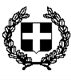                                                ΓΕΝΙΚΟ ΛΥΚΕΙΟ                                                ΓΕΝΙΚΟ ΛΥΚΕΙΟ Διεύθυνση  Δευτεροβάθμιας Εκπαίδευσης Α΄ ΑθήναςΚωδικός Σχολείου (ΥΠAIΘ) 0551011ΣΤΟΙΧΕΙΑ  ΣΤΟΙΧΕΙΑ  Έδρα του Σχολείου (διεύθυνση) Έδρα του Σχολείου (διεύθυνση)  Στρατηγού Πλαστήρα 24 & Μωραϊτίνη 2,
 Ν. Φιλαδέλφεια Στρατηγού Πλαστήρα 24 & Μωραϊτίνη 2,
 Ν. ΦιλαδέλφειαΤηλέφωνο  210 2513455Fax e-mail  3lyknfil@sch.grΙστοσελίδα και Facebook http://3lyk-n-filad.att.sch.gr3o ΓΕΛ Νέας Φιλαδέλφειας "Μίλτος Κουντουράς" | Facebook  Διευθυντής Σχολικής Μονάδας Διευθυντής Σχολικής Μονάδας Τζιοβάρας ΑπόστολοςΤζιοβάρας ΑπόστολοςΥποδιευθυντές Α & Β Υποδιευθυντές Α & Β  Λέλη Αθηνά Λέλη ΑθηνάΠρόεδρος Συλλόγου  Γονέων/Κηδεμόνων Πρόεδρος Συλλόγου  Γονέων/Κηδεμόνων  Ζάκκα Δήμητρα Ζάκκα ΔήμητραΩΡΕΣΕΝΑΡΞΗ-ΛΗΞΗΔΙΑΡΚΕΙΑ ΩΡΑΣΔΙΑΛΕΙΜΜΑ8:15-9:0045΄5΄9:05-9:5045΄10΄10:00-10:4545΄10΄10:55-11:4045΄10΄11:50-12:3545΄5΄12:40-13:2545΄5΄13:30-14:1040΄Εγκρίνεται Εγκρίνεται Η Συντονίστρια Εκπαιδευτικού Έργου …………………………………………………………      Ημερομηνία:  …………………………………………………................. Ο Διευθυντής Εκπαίδευσης. …………………………………………………………      Ημερομηνία:  …………………………………………………................... 